Муниципальное казенное общеобразовательное учреждение Хреновская средняя общеобразовательная школа  № 2 им. ЛеваковаБратцы кролики: длинные уши, короткий хвост.Автор: учащийся 6 класса  Баранников Данил Иванович Руководитель:  учитель биологии Тулисова Светлана ВикторовнаХреновое 2019 годВведение.Актуальность выбранной темы состоит в том, что сельскохозяйственные животные приобретают все большую значимость, а особенно те, о которых я хочу рассказать.Я заинтересовался этой темой давно, когда мы изучали домашних животных в начальных классах. Тогда я рисовал своего любимца кролика Фунтика.  Но мне хотелось  побольше узнать об этих милых животных, они любимцы,  как детей, так и взрослых. Я много читал о них, смотрел передачи о милых животных. Вот однажды, придя на урок биологии, учитель нам предложила поучаствовать в конференции. И  когда она огласила темы, я понял, что мне нужно поделиться своими исследованиями по кролиководству.В нашем домашнем хозяйстве кроликов разводят много лет. Мой дедушка, родители, сестра  и, конечно, я, уделяем много времени  уходу за этими животными. Я спросил  своего дедушку, что он знает о  происхождении кроликов, их сходстве с зайцем, породах, распространенных в России.   Неожиданно  выяснилось, что он знает ответы не на все мои вопросы.  Аналогичные вопросы я задавал своим знакомым кролиководам, а также изучал литературу по кроликам.  Затем я решил узнать, есть ли у ребят нашей школы кролики в домашних хозяйствах и что они знают о них и вообще о домашних животных.Опрос проводил в 1-6 классах  (Приложение 1).Было опрошено 78 человек.  Из анкет стало ясно, что во всех семьях опрошенных  детей есть домашние любимцы, и даже несколько. На вопрос о том для чего нужны животные мнения разделились. (см. прил 1). Выяснил, что за животными в большей степени ухаживает мама. Все 78 человек ответили, что они любят своих питомцев, ухаживают за ними и рады общению с ними.  Опрос  показал, что большинство семей отдают предпочтение   кошкам (43 чел.), собакам (23  чел.), хомякам (3 чел.),  кроликам (2 чел.). Учащиеся всех классов хотят иметь домашних животных, когда вырастут.Выяснилось, что кроликов разводят только в 2 семьях опрошенных.  Поэтому у меня появилось желание узнать больше про этих милых животных и познакомить ребят с моими наблюдениями.Гипотеза    Я предполагаю, что кролики больше любят сочные корма, чем сухие, а также они интересные и полезные домашние питомцы. Заботиться о них нужно грамотно, не принося им неприятностей, тогда и они принесут нам радость общения и пользу для здоровья.Целью  данной работы является  сбор информации о кроликах и  наблюдение за их повадками, проведение практической работы (уход и кормление кроликов различными кормами).Задачи:1. Изучить литературу о кролиководстве.2. Ознакомиться с биологическими особенностями кроликов.                                         3.Описать условия содержания и  кормления.4. На примере нашей семьи показать эффективность выращивания кроликов.5. Провести  наблюдение,  проанализировать  полученные  результаты.Объектом моего исследования являются домашние кролики.Методы исследования: изучение литературы,  наблюдение, практическая работа,  анкетирование обучающихся, встреча с интересными людьми, обработка  материала.Результаты работы.Родиной кролика считают Испанию и Южную Францию. Историки считают, что название страны «Испания» произошло от финикийского слова «spani», что  означает «кролик». Считается, что человечество приручило кроликов примерно две тысячи лет назад.Кролик относится к отряду зайцеобразных, семейству зайцевых,  роду кроликов и виду диких кроликов.  Кролики очень похожи на зайцев, но, несмотря на внешнее сходство, они имеют ряд биологических отличий (Таблица 1).Биологические особенности кроликов и зайцевУ зайца и кролика есть еще одно отличие – кролик отличается от зайца тем, что хорошо приручается.  Все попытки одомашнить зайца ни к чему не привели. Кролик, напротив, хорошо размножается в неволе, быстро привыкает к людям, кроме того, он более плодовит, чем заяц. Именно поэтому, кролик – это исключительно домашнее животное, а заяц - дикое. Мне хотелось бы вас познакомить с породами кроликов, которые есть в нашей семье. Порода - это искусственно созданная человеком  большая однородная группа  животных общего происхождения, имеющая признаки, стойко передающиеся по наследству. Породы отличаются размером и весом, густотой волосяного покрова, целью разведения. Мы выращиваем одну породу кроликов, которая называется Бельгийский великан. Данная порода была выведена на северо-западе Бельгии в регионе, который называется Фландрия. Именно поэтому альтернативное название бельгийского великана — фландр. Поскольку в дореволюционной России кролиководство было скорее хобби для состоятельных людей, нежели отраслью сельского хозяйства, то и кролики фландры (бельгийские великаны) в тот период особого распространения у нас не получили. Всё изменилось с образованием СССР, в котором кролики были признаны очень ценным сельскохозяйственным животным. Для создания полноценной отрасли кролиководства из Европы и Америки было завезено много породистых животных, в том числе фландры. Советские селекционеры активно принялись за адаптацию породы к нашим условиям. У фландров продолговатое и при этом «сгорбленное» тело. На массивной голове расположены не менее впечатляющих размеров уши. Характерной чертой внешности бельгийских кроликов являются вздутые «хомячьи» щеки. Туловище имеет в длину до 70 см, а уши — до 19 см. Вес взрослого зверька от 3,5- 7 кг, нередко и больше. Средний вес крольчонка: 1 мес. – 700г, 2 мес. – 1500г, 3 месяца – 2,5кг, 4 мес. – 3,5кг, 5 мес. – 4,5кг, 6 мес. – 5,5кг, 8 мес. – 7кг. Взрослый кролик спокойный, неконфликтный. Прекрасно уживается с другими животными. Обладает высоким интеллектуальными способностями. Не проявляет агрессии по отношению к людям. Отличается уравновешенностью поведения. Проявляет дружелюбие, особенно при общении с детьми. Крольчата этой породы довольно быстро растут и обладают высокой мясной скороспелостью, в возрасте 3 месяцев весят 2,5-3 кг.  Мясо от кроликов  данной породы  сочное и обладает высокими вкусовыми качествами.  Кролики  хорошо переносят холод, при благоприятных условиях кормления и содержания.   И зимой, и летом кролики живут в клетках.  Из книг я узнал, что они могут выдержать температуру  -50°, но, однако если есть сквозняки,  могут обморозить уши. Зимой  мы даем своим кроликам вместо воды снег, т. к. за водой трудно уследить – на морозе она замерзает. Вода, а особенно теплая нужна  для крольчих, у которых родились крольчата.  Оказывается, молоко крольчих теряет полезные свойства, если они будут, есть снег или пить холодную воду.  Фландры совершенно неприхотливы в еде, всеядны и некапризны, но для получения высококачественных шкур и мяса, необходимо соблюдать некоторые условия.  Из бесед с дедушкой я узнал, что для хорошего усваивания пищи,  кормить кроликов следует в одно и то же время, в определенном порядке, учитывая особенности пищеварения. Переваривание в желудке овощей и корнеплодов идет 2-3 ч, зеленый корм (свежая трава) – 3-4 ч, силос – 4-5 ч, грубая пища 9-12 ч. Режим кормления: утром выдают половину суточной дозы концентрированной еды, в обед – свежую траву или сухое сено, вечером – силос и вторую половину концентрированных кормов. Проводя практическую работу на тему «Что больше любят кролики», я несколько дней наблюдал за своими питомцами, предлагая им сено, зерно,  морковь, яблоки, тыкву (Приложение 3).В ходе работы я выяснил, что кролики охотно поедают весь предложенный корм, однако отдавали предпочтение моркови и яблокам, это лакомство для наших  кроликов. Поэтому можно сказать, что больше все же  любят сочные корма. Они содержат большое количество влаги.  Однако  кормовую свеклу кроликам следует скармливать в небольшом количестве, а вот  красную столовую лучше не давать.  Я узнал, что  она содержит органические кислоты, вызывающие расстройство пищеварения, особенно у молодняка.Овощи чистить не обязательно, но необходимо тщательно вымыть в теплой воде и порезать крупными кусками. Все овощи    желательно давать в сыром виде.Также, я узнал, что нельзя кормить влажной от росы и дождя травой, они могут опасно заболеть. А еще на протяжении всей жизни кроликам нужно делать прививки, первую в 1,5 месяца, так как кролики подвержены инфекционным заболеваниям.Кролиководство - перспективная отрасль животноводства, так как высокая плодовитость и скороспелость позволяют получить в год от одной крольчихи 25 и более крольчат, а это около 70-90 кг. мяса. При встрече с  врачом, я выяснил, что  мясо кролика — диетический продукт, отличающееся особой нежностью и вкусом. Оно очень сочное, содержит мало жира и холестерина, а по своим вкусовым качествам превосходит мясо крупных домашних животных, кроме того, оно высокопитательное и легко усваиваемое (90%). По содержанию и полноценности белка крольчатина приравнена к мясу цыплят.  Содержит 162 ккал. в 100 граммах. Оно рекомендуется детям, людям престарелого возраста, а также страдающим заболеваниями желудка, печени и сердечнососудистой системы. Мясо кролика не теряет своей питательности при копчении и консервировании. Из кроличьего мяса моя мама готовит много вкусных и питательных блюд: холодные закуски, шашлык,  супы, вторые блюда. Особенно мне нравится кролик, тушеный со сметаной (Приложение 2).В отличие от других домашних животных, кролики очень быстро размножаются.  Только за год от одной самки может появиться на свет несколько десятков крольчат. К тому же эти животные достаточно быстро набирают вес, что бесспорно является очень важным преимуществом.Выращивание кроликов доступно, так как используются наиболее дешевые корма,  как промышленного производства, так и природные.4. Общие выводыВ ходе своей работы  я изучил  литературу о кролиководстве, задавал интересующие меня вопросы своим родителям, вел наблюдение за кроликами, делал необходимые расчеты, ухаживал, кормил их  и пришел к  следующим  выводам:Очень выгодно выращивать  кроликов  в домашнем хозяйстве, соблюдая все правила.Кролик  - самое скороспелое и многоплодное домашнее животное;Кролики  неприхотливы в уходе, поэтому их можно разводить, повсюду и в любое время года.Разведение этих животных в личных подсобных хозяйствах может обеспечить семьи школьников калорийным,  богатым витаминами продуктом – мясом кролика.Из-за неправильного кормления и ухода кролики снижают продуктивность.Уход за кроликами дисциплинирует человека, дает много знаний и опыта.Моя гипотеза подтвердилась.Перспективы работыЗаканчивая эту работу, я могу сказать, что много узнал нового об этих дружелюбных и интересных питомцах, но на этом я не остановлюсь. Свои исследования я буду продолжать. В настоящее время меня интересует, какими будут кролики, если скрестить Бельгийского великана с кроликами пушистых пород, а также в каких странах используется пух и мех  кролика. Своими наблюдениями я поделюсь с ребятами в классе и школе и думаю, что некоторые ребята заинтересуются выращиванием кроликов. Так хочется, чтобы кролиководов-любителей стало ещё больше, ведь кролики очень сообразительные, интересные животные.  Общение с ними доставляет много удовольствия, они доверчивы и дружелюбны.Моя работа имеет большое практическое значение. Этот  материал может быть использован на уроках биологии, географии,  на классных часах.Список  литературы1.Горбунов В. «Все о кроликах: разведение, содержание, уход. Практическое руководство» М. Компания Дельта, 2004г.2.Тинаев Н. «Разведение кроликов» М. Компания Дельта, 2006г.3.Акимушкин И. Чем кролик на зайца похож.  М.: Малыш, 1987.- 32 с.4.Бондаренко С. Содержание кроликов мясных пород. М.: Аст-Сталкер., 2002. – 223 с.5.Бондаренко С. Содержание кроликов мясо-шкурковых пород. М.: Аст-Сталкер., 2002. – 224 с.6.Гершун В. Беседы о домашних животных. М.,1992.- 126 с.7.Зусман Н., Лепешкин В., Разведение кроликов. М.: Колос., 1999. – 221 с.8.Статья «Мы так нужны друг другу». Журнал «Юный натуралист»,  № 9, 2003. – М.: Юный натуралист, - 48 с.9.Шабанов А. Кролиководство. Разведение и уход. М.: Вече., 2011. – 175 с.http://krolyk.ruhttp://clubhomeanimals.narod.ruhttp://krolichki.ruhttp://www.agro2.ru/krolikovodstvo/poroda-krolikov-serebristyiПриложение 1Анкета для обучающихся 1-6 классовЕсть ли  у вас дома домашние животные?Для чего нужны домашние животные?Кто ухаживает за ними?А) я сам (а);Б) моя мама;В) другие родственники (папа, бабушка, дедушка).4.Ваше любимое домашнее животное?5. Когда ты вырастешь, хочешь ли, чтобы у тебя были домашние животные?А) да;Б) нет.Приложение 2
 Кролик  в сметане        Ингредиенты• кролик 2-3 шт.
• сметана 500-800 гр. 
• лук 5-6 средних шт.
• соль, черный перец
• мука 2 ст.л.                                                                                                              Приготовление. Лук чистим и режем кубиками. Кролика хорошенько промываем, обсушиваем полотенцем и режем на порционные куски. Мясо солим и перчим. Теперь в глубокую кастрюлю укладываем часть лука, затем кроличье мясо, снова лук, снова мясо и снова лук. Не жалейте лука! Оставляем мясо настаиваться в течение 30-40 минут. После того, как мясо настоялось, заливаем его водой так, чтобы часть тушки была не залита водой (1-). Кастрюльку плотно закрываем крышкой и ставим на маленький огонь на 1,5-2 часа. Когда прошло назначенное время, и наш кролик как следует потушился (мясо отходит от костей), готовим сметану на заправку. Для этого в сметану наливаем немного бульона из кролика, добавляем 2 ст.л. муки и  вымешиваем, чтобы не было комков. Сметану заливаем в кастрюлю и  аккуратно перемешиваем.  Тушим еще 20 минут и  чудо-кролик готов!                                                                                                                            Мясо получается очень нежное, практически тает во рту.  Что брать на гарнир – решайте сами. Картофельное пюре, жареный с грибами картофель, рис, гречка, макароны – подойдет абсолютно все!                  Приятного аппетита!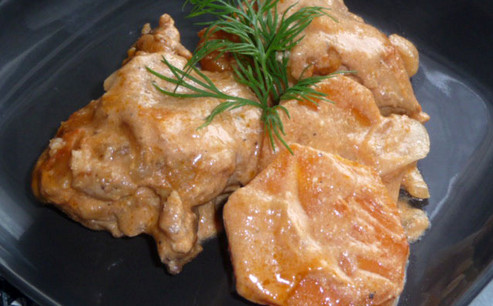 Приложение 3Моя практическая деятельность: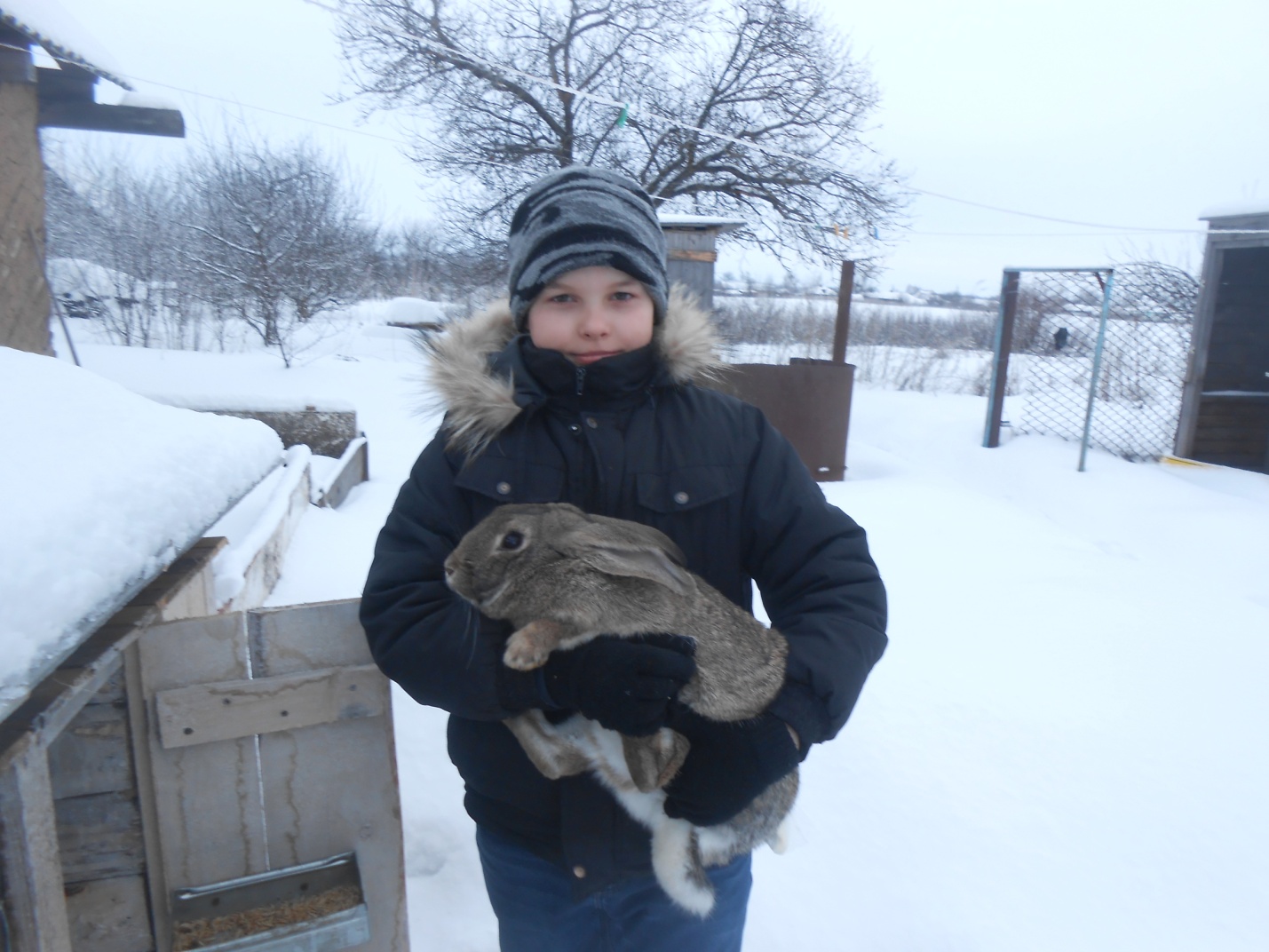 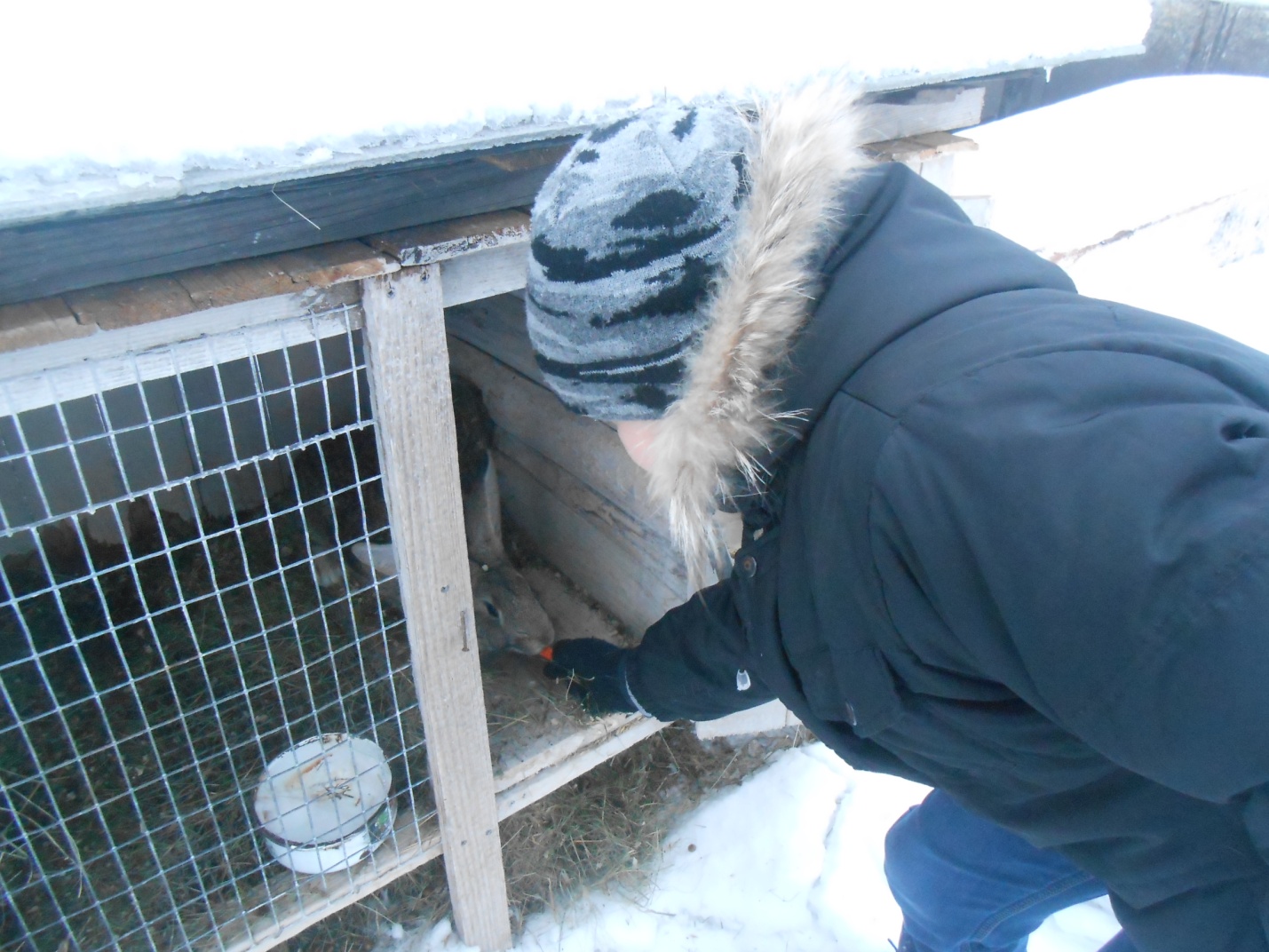 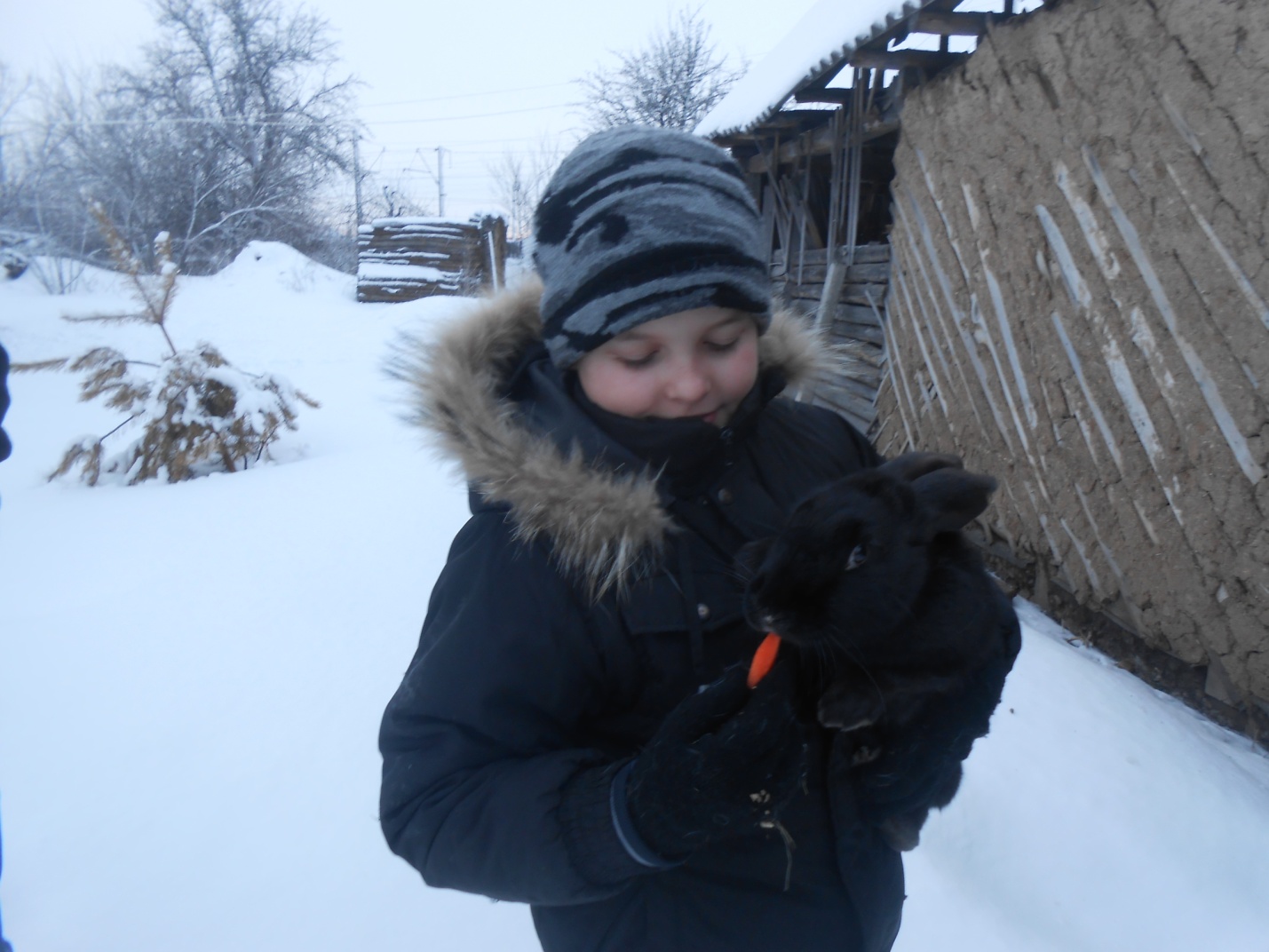 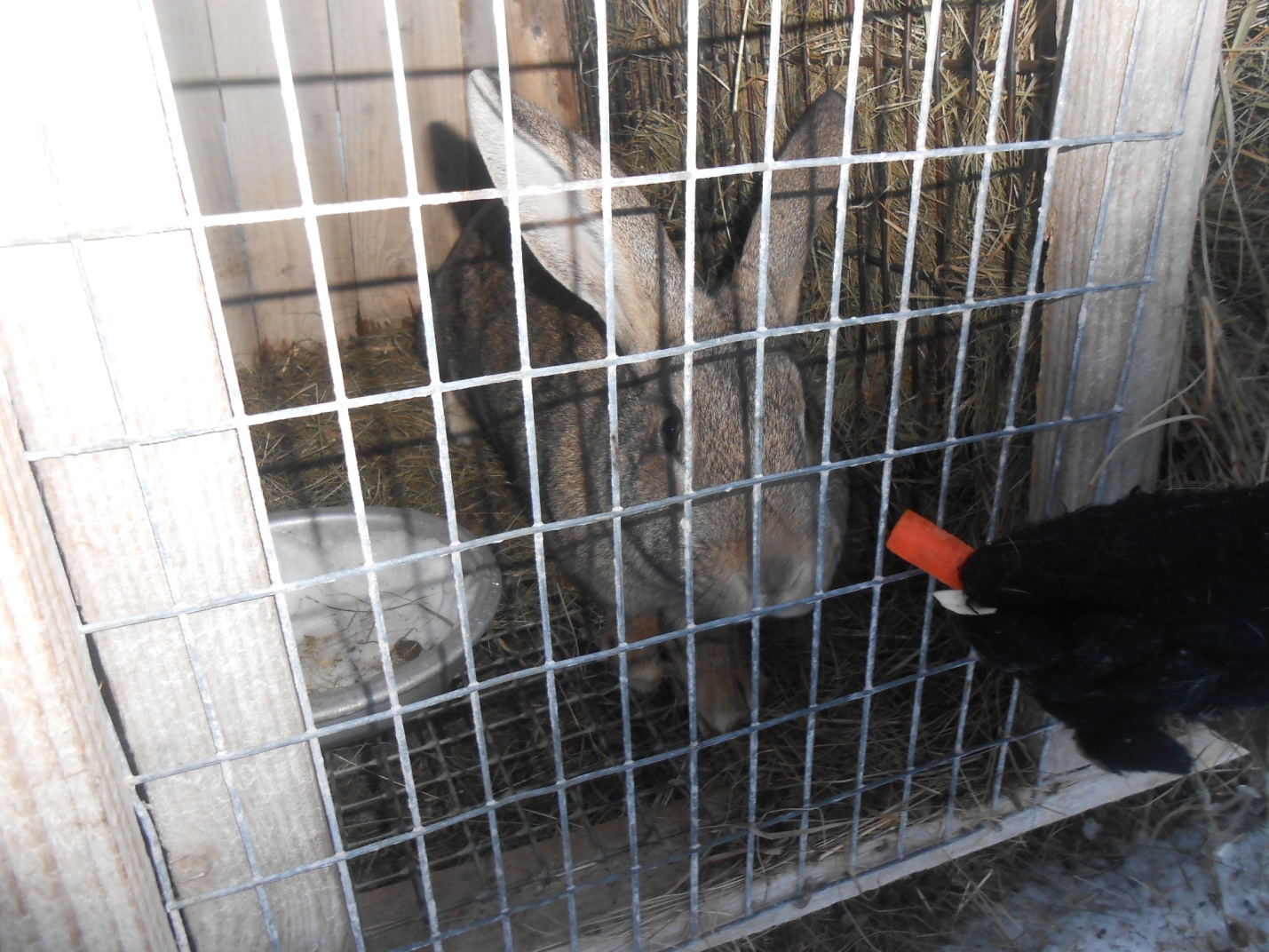 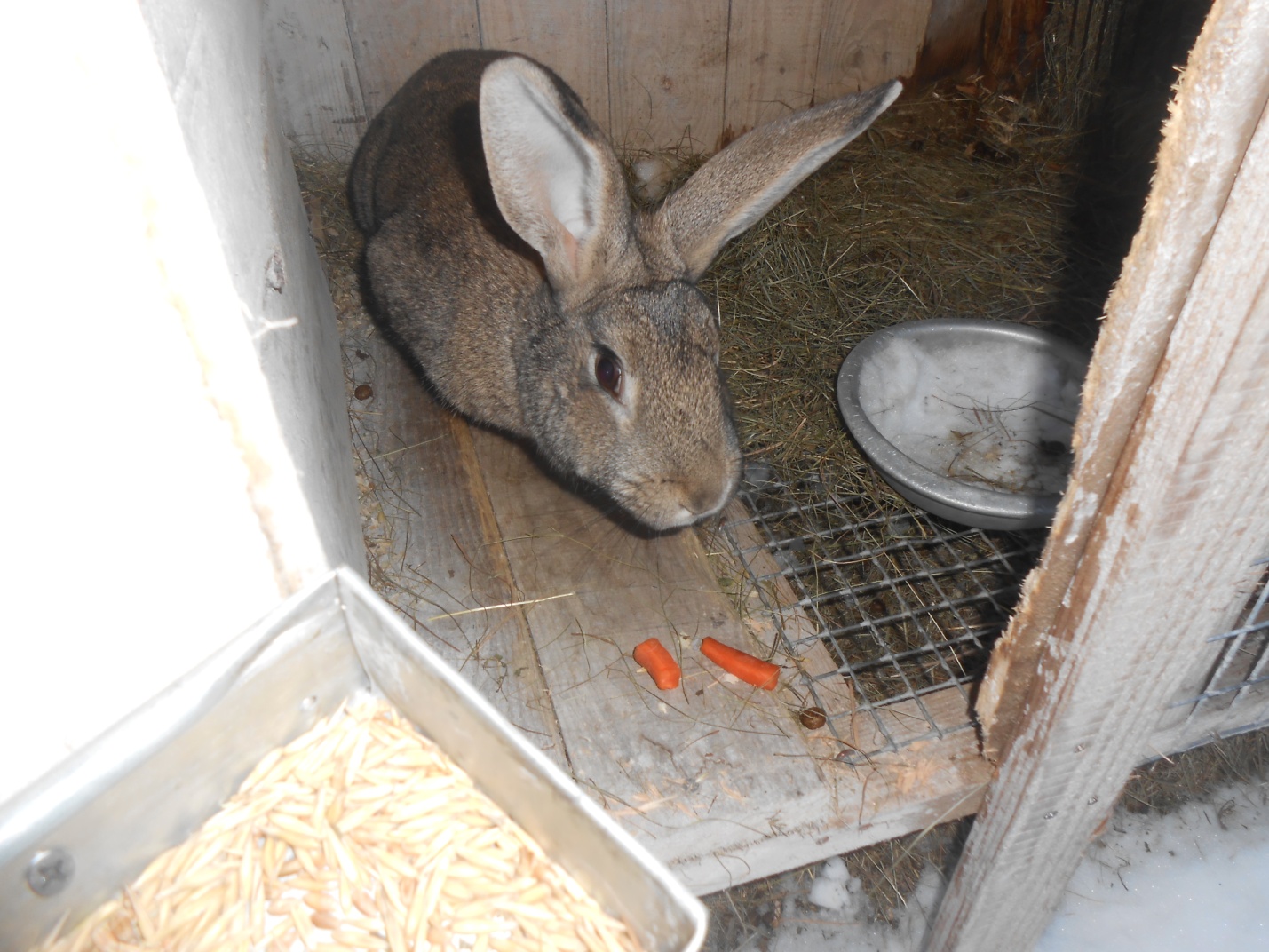 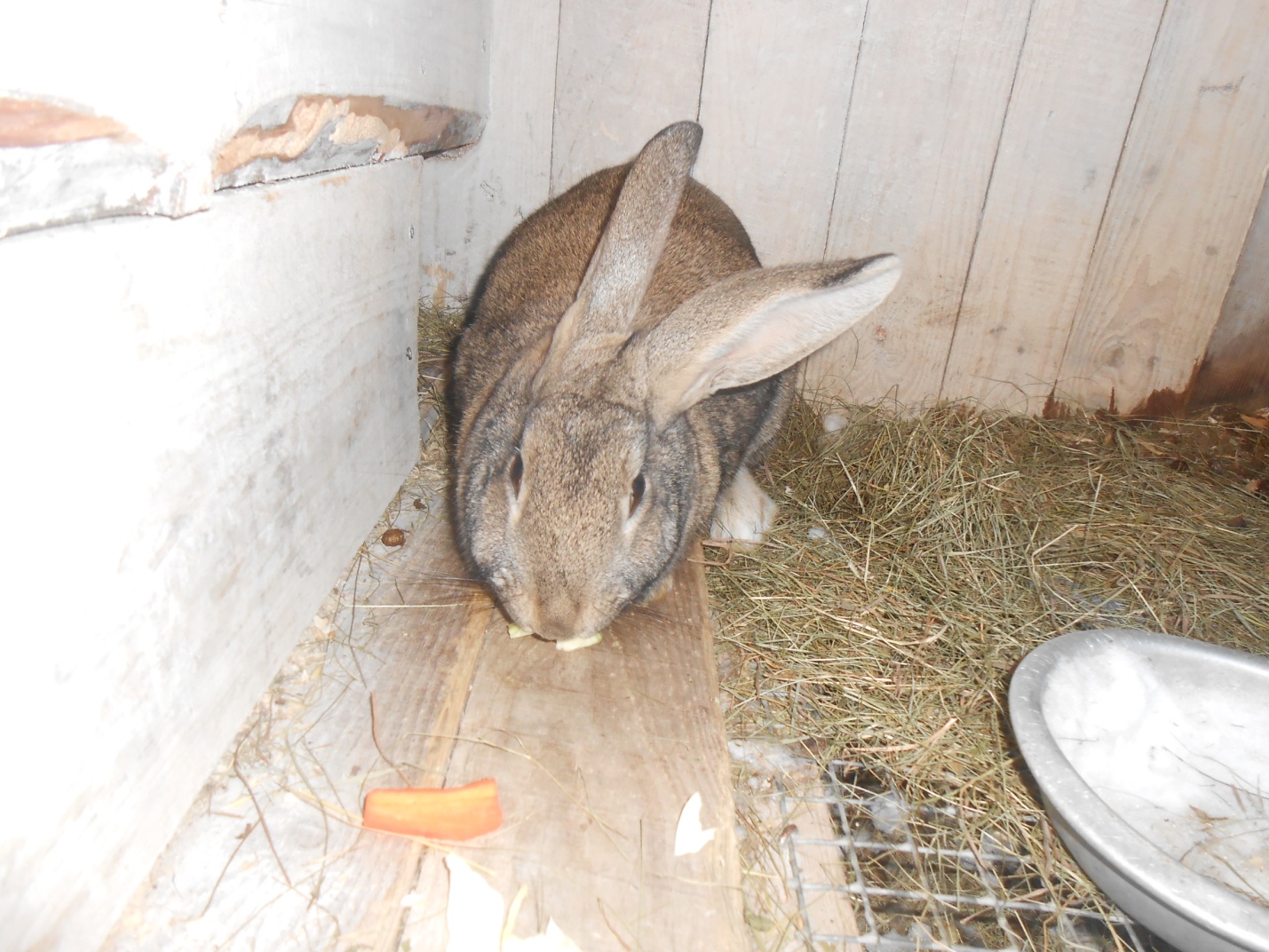 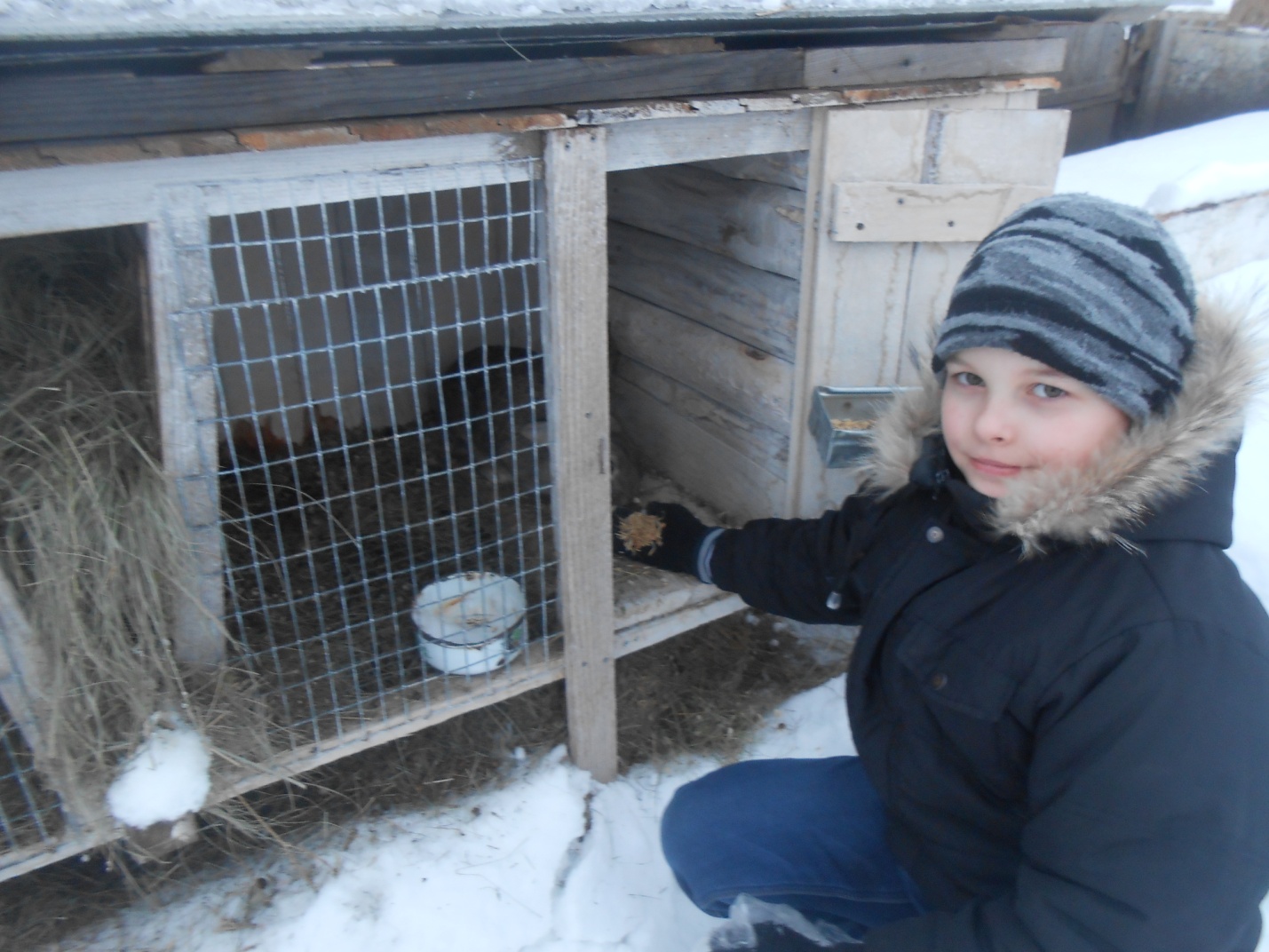 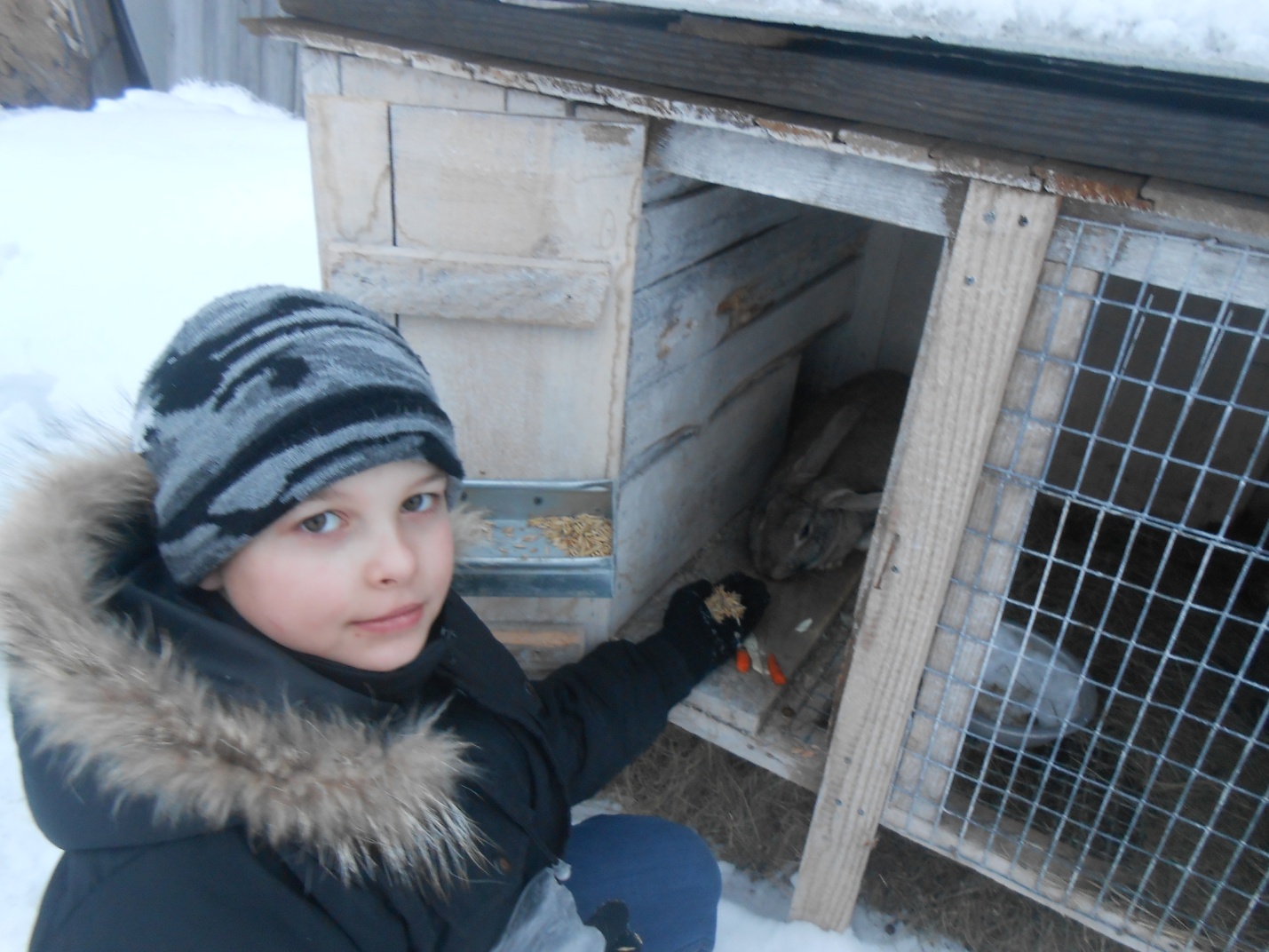 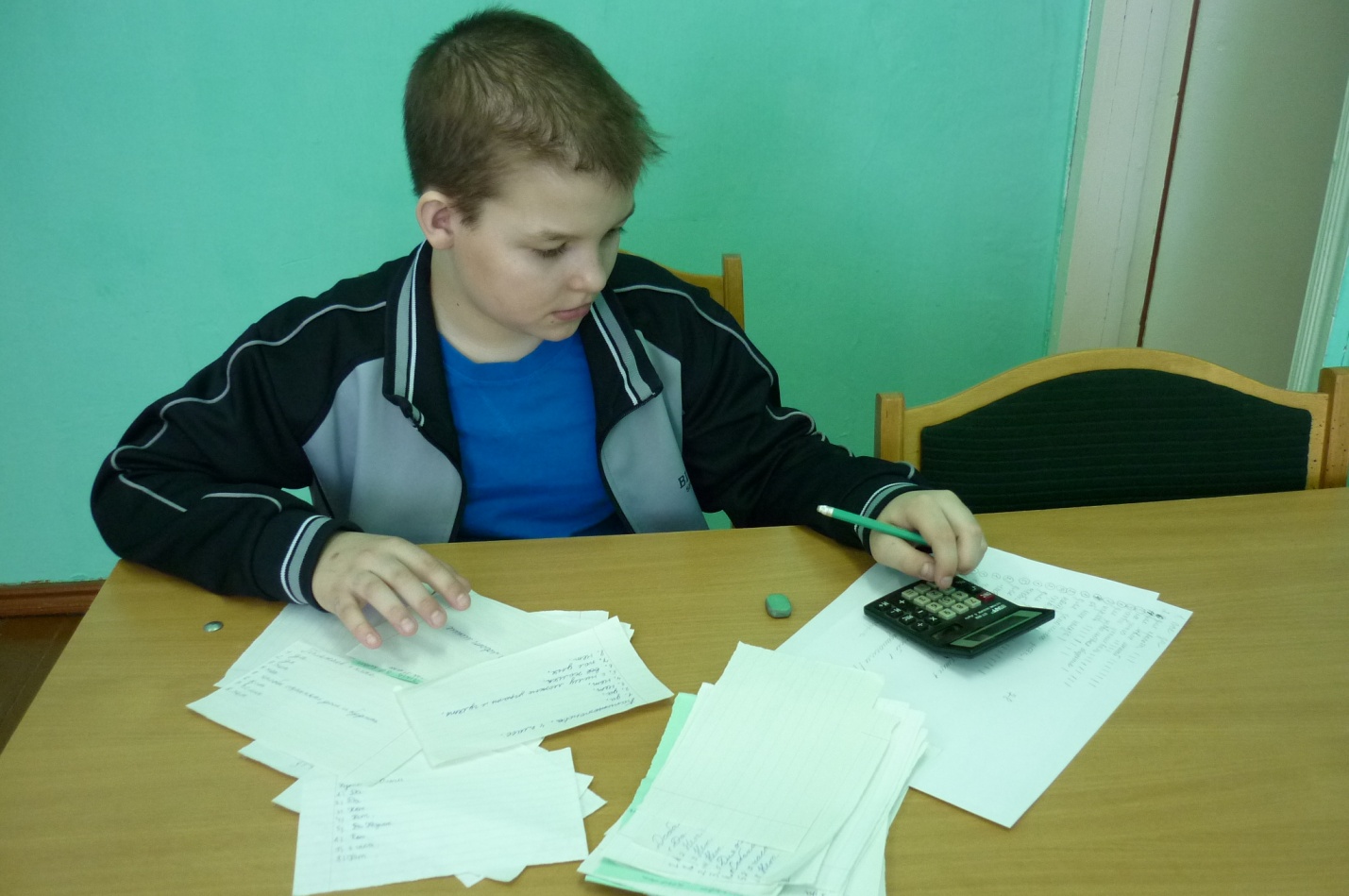 ПоказателиКроликиЗайцыПериод вынашивания потомства30 дней45 днейДетеныши                       при рожденииГолые, слепые, глухиеОпушённые, зрячие, слышащиеСосут молоко материОколо месяцаНесколько днейЗабота о потомствеВскармливают только свое потомствоЗайчиха не привязана к собственным зайчатам, может покормить чужихПитание малышейДо  2-х недель питаются исключительно молоком материМогут питаться травой сразуТелосложениеКороткая голова, короткие уши, короткие задние ногиДлинная голова, длинные уши, длинные задние ногиОкрасВсегда одного цветаМеняют цвет в зависимости от сезонаОбраз жизниЖивут большими колониями, строят норыЖивут по одиночке , нор не строятСкорость бегаБегают медленнее (развивают скорость до )Бегают быстрее (русак может достигать скорости .)